Расписание звонков
1класс (1полугодие) 1кл (2полугодие), 4 класс2, 3 классы5 - 11 классыРежим работыпонедельник-пятница с 07.30-17.30суббота-воскресение-выходной№ урокавремяперемены18.05-8-401028.50-9.2540 (динамическая пауза)310.05-10.40№ урокавремяперемены18.05-8.501029.00-9.4540 (динамическая пауза)310.25-11.1020411.30-12.15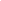 10512.25-13-10№ урокавремяперемены110.25-11.1010211.20-12.0540 (динамическая пауза)3.12.45-13.3020413.50-14.3510514.45-15.30№ урокавремяперемены1.8.05  – 8.5010           2.9.00  – 9.45203.10.05  – 10.5020         4.11.10– 11.5510          5.12.05 – 12.5010      6.13.00 – 13.4510           7.13.55  -14.4010        